     BIOLOGICAL USE AUTHORIZATION 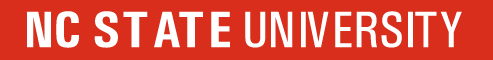 		Form Revised  05/2023EHS Use OnlyIBC #:     	IBC Approval Date:      Date Received:      	NIH Classification(s):      BUA Complexity Rating: Low/Moderate/High			      Containment Level(s):      EHS Comments:      EHS Use OnlyBackground:  In order to both comply with applicable regulations and obtain the information necessary to efficiently manage the review and approval process, all biological agents, regardless of risk group classification, are registered at NC State using this form in accordance with the NC State Laboratory Biosafety Manual.  Examples of biological agents include recombinant DNA in organisms, creation of transgenic plants or animals, human and other primate-derived substances (blood, body fluids, cell lines or tissues), organisms and viruses infectious to humans, animals or plants (e.g., parasites, viruses, bacteria, fungi, prions, rickettsia); arthropods that may pose a public health concern, and biologically active agents (e.g., venoms, toxins produced by living organisms) that may cause disease in other living organisms or cause significant impact to the environment or community. Initiation of a proposed project involving use of biological materials is dependent upon Institutional Biosafety Committee (IBC) approval.   Important directions: The Principal Investigator (PI), as defined in the NC State Laboratory Biosafety Manual, is responsible for completing and submitting the Parts of this form that pertain to the research project, diagnostic lab, or course.  Handwritten submissions are not accepted.  All New and Renewal submissions must complete Part A, Part B, Statement of Informed Consent and Acknowledgement of Principal Investigator pages.  Refer to Question 5 of Part A for instruction on completing other ‘Parts’ of this form.   Use ‘Other comments’ sections located within each part to provide additional explanation as necessary.  To activate links in this form you may need to hold down the ‘Ctrl’ key simultaneous to your mouse-click on the link. Most of the blanks in the form expand indefinitely to allow additional explanation as necessary.  If a question does not apply or was addressed in a different section, please indicate with an “n/a” or other written designation.  Work practices alternative to the NC State Laboratory Biosafety Manual must be attached as a safety SOP with this form.  Submission instructions are located immediately above the PI signature line at the end of the form.Approval process: After the form is submitted per the directions at the end of this form, EHS will conduct a pre-review of the submission and notify the PI of omissions or the need for clarification.  Incomplete fields or inaccurate information can result in significant delays in the processing of this form.  After revisions are no longer necessary, EHS will forward the form to the Institutional Biosafety Committee to review for approval. Final IBC approval can take as little as three weeks or as long as several months depending on the type of project.  For questions related to this form or the approval process, contact the Biosafety Officer at Environmental Health & Safety (919-515-6858).   IBC Submission Deadlines and Meeting Schedule.  NOTE:  Upon approval, this document may become a public record, so please do not disclose proprietary information.Part A: General Information  1.  Principal Investigator:       	Telephone:    -   -    	  Safety Plan #:      Dept Name:      	Email:      	  2.  Secondary Contact (required):       	Telephone:    -   -    		Title:      	Email:      3.  Project Title:       4.  Type of Registration:	 New Registration	            3 Year Renewal  (Current IBC #(s)      )	 	All New and Renewal submission must include a completed Part B.  For Amendments, use the form from go.ncsu.edu/bua.	Select the type(s) of agent/organism this submission involves.  Complete the corresponding ‘Part’ of the form as indicated for each type. For materials not listed, complete part D.     Type of agent/organism (check all that apply)				Instruction (complete all that apply)Describe the funding source(s) related to this project:	This project involves (Check all that apply and provide the information requested) :  Research  Teaching/Course – but not students in your research lab (if checked, please complete)Provide Certification:  I have read the guidelines in Biosafety in Teaching Labs at NC State University and they are incorporated into the course syllabus as appropriate.  A list of cultures and their source is provided to all students in the course.  PI initials required:       Provide course number and season(s), frequency of sessions, and expected enrollment:        Diagnostics/Service (if checked, please complete)Provide Certification:  I understand that laboratories at NC State University that provide clinical or diagnostic services for humans, animals, or plants must report the identification of a Federal Select Agent or Toxin within 24 hours to the Biosafety Officer at EHS as well as according to the guidance at Report of the Identification of a Select Agent or Toxin.  PI initials required:       Indicate where samples/specimens are received from or shipped to and frequency:       Other (please explain):      Indicate the Principal Investigator’s degree, training, experience and proficiency working with the organisms and/or biological materials listed in this form.  Biosafety Narrative & Risk AssessmentFor each section below, do not cut-and-paste or attach from grant proposals or IACUC forms here. Those forms do not cover the information required for an IBC review.9a.	Describe in non-scientific terms the goal/purpose of the project, diagnostic lab, or course.  Committee members may not be familiar with your area of expertise.   For Renewals, clarify what is new in comparison to the original submission. 9b.	Characterize the experimental methods to be used in the study.  Briefly list common approaches and techniques but expand on less familiar or novel ones. Provide a clear step-by-step description of how organisms and/or biological materials are processed from the time of receipt to the end of use.  Include how material is originally obtained, transported, logged, stored, etc.  9c. 	Identify the inherent biological hazards (biohazards) associated with the materials.  What procedures and manipulations with these biohazards increase the risk of exposure for the specific work being done?  Include enough information to allow Committee members to accurately assess the potential sources of risk to personnel and/or the environment (e.g., pollen or interbreeding with wild species). 9d.	Discuss how the risks above will be managed in your unique setting.  Explain safety and containment precautions to be used to address hazards—reference the NC State Biosafety Manual as necessary, and reference any included safety SOP’s. If not listed or referenced, reviewers will assume controls are not in place.9e.	Provide a brief description of the facilities where the study will take place. Include areas with shared equipment.  If BSL-2, what items on the NC State BSL-2 Checklist still need to be addressed?Part B:  Locations, Safety Equipment and Practices (complete for ALL new submissions and renewals)List all locations associated with this project.  Indicate the containment type/level for the most hazardous work allowed in the area.  List  autoclaves used for waste decontamination in question #7 (not here). Personal Protective Equipment (PPE) readily available to workers and used while conducting hazardous tasks in this registration.  Check all that apply. 	 Gloves	 Eye protection		 Laboratory coat		 Solid front gown	 Disposable sleeves Dust mask 	 Respirator  (Personnel must contact EH&S for respirator selection, fit testing, and training & see #13 below) 	 Other PPE or special practices (specify):      Safety and containment equipment readily available to this project.  Check all that apply. Biosafety Cabinet (BSC)			 Fume hood		 Eye wash		 Autoclave		 Handwashing sink (soap & paper towels)	 Drench hose or safety shower			 First aid kit Growth Chamber(s) (plant)		 Centrifuge (sealed rotor or safety cups?  NO 	 YES)	 Other, explain:      Routine decontamination and disinfection procedures must follow the NC State Laboratory Biosafety Manual.Work surfaces and equipment are to be routinely disinfected after working and at the end of each day. Describe routine disinfection procedures including chemical disinfectant, concentration, and contact time: Is liquid waste treated with a chemical disinfectant prior to sewage disposal? (NOTE: autoclaving is the preferred method) NO (skip to next question)	 YES (describe procedure including chemical disinfectant, concentration, volumes, and contact time):Are liquid and/or solid wastes autoclaved before discard?	 NO (skip to question 8)	 YES (do not autoclave chemically treated waste)(check all that apply)  Autoclave validation is performed on every load of biohazard waste with a SteriGage Test Pack according to NCSU Laboratory Biosafety Manual.  (if checked, indicate the PI understands autoclave requirements including training requirements) PI initials required:       	Location of autoclave used for waste (building and room number):       	  Provide Certification:  I understand that each autoclave user must be provided in-person training that, at a minimum, covers training items and documentation addressed in the Training Matrix of the Managers Safety Orientation Checklist and located on the EHS website Biological Waste.  PI initials required:         An alternative validation to the Sterigage Test Pack procedure is performed (attach SOP).  Sharp instrument use and management with biological agents:NOTE: If cut or struck by a contaminated sharp object, you must wash the wound immediately and report to urgent care within 2 hours. No sharps used 	 Sharps are required. (check all that apply) Sharps are contaminated with biological materials listed in this document (specify the materials and additional practices) Sharps precautions are in place as described in the NC State Laboratory Biosafety Manual Spill Control Plan: Spill cleanup procedures for biological materials are described in the NC State Laboratory Biosafety Manual.  An example is given here, edit as necessary (use arrow keys):Allow aerosols to settle; notify others as nec; wearing protective clothing; gently cover spill with paper towels and apply at least a 1:10 dilution of bleach to water, starting at perimeter and working towards the center; allow 30 minutes contact time. All incidents, particularly injuries and spills at BSL-2, BSL-3, or involving recombinant DNA, must be reported to the Biological Safety Officer at 919-515-6858. There should not be a stigma attached to reporting: humans make mistakes; research is trial and error. Reporting helps provide a safer environment across the university.  Post this notice at or near the location(s) where biological materials are handled.Describe the location(s) where this notice is posted:       Are any agents being used resistant to any therapeutics available for human treatment in the U.S.? (This information must be forwarded to the medical provider in case of emergency.) NO      YES   If yes, please list the agent(s) and therapeutics involved:       Are there vaccinations that are either offered or required to work with these materials? NO      Yes   If yes, please list:      Is an occupational health surveillance program in place (e.g. animal handler questionnaire, respirator use, titers, vaccines, etc.)? 	 No occupational health surveillance program is required.	 The following is a brief description of the occupational health surveillance program required such as work with animals or human/primate derived materials.  For any use of a respirator or dusk mask, indicate “must contact EH&S respiratory protection program prior to use”: The following is a brief description of the occupational health surveillance program is recommended to workers, but not required:To contact Campus Health for advice or to make an appointment to receive a medical service, see EHS Medical Surveillance website.Other comments (space expands indefinitely): Part C:  Recombinant DNAUse this section to register recombinant DNA in organisms (i.e. the joining of naturally occurring or synthetic DNA sequences (insert) to molecules capable of replicating in a host cell (vector) and/or subsequent introduction of those constructs into living cells).  Organisms listed in Part C should not be listed in Part D.Refer to the NC State Classification Guide.  Under what Sections(s) of the NIH Guidelines is this research classified?Is a deliberate attempt made to produce or replicate recombinant nucleic acid?	  YES  	 NOIf YES:	List the following: (1) the recombinant gene inserts to be used; (2) source species (mouse, human, bacterial species, etc.); (3) function of the insert if known; and (4) please mark by an * all inserts that may pose a specific hazard or risk. Include oncogenes, toxin genes, inhibitors of tumor suppression genes, other genes that encode proteins.Example: myo-3 / C.elegans / body wall mysoin protein *Describe in detail the function and potential hazards from the gene inserts marked by * in Question 2.  For inhibitory RNA molecules, discuss consequences of the loss of the targeted gene product and potential off-target effect.List all vector/host systems to be used and source (e.g., bacterial expression plasmid cloned in lab strains of E.coli, mammalian expression plasmid transfected into cell culture, replication-deficient adenovirus infecting mouse neurons):Will the research involve the use of antibiotic selection markers? 	 	 YES  		 NO If YES:	List the markers and the microbial agents used (e.g., kanamycin resistance marker in E. coli).List all cells to be used with recombinant nucleic acids, including the source species (note that work with human or primate cell lines requires BSL-2 containment and completion of Part H):Are all decontamination and disinfection procedures listed on Part B of this form appropriate for this material?    YES	 NOIf YES skip to #8. If NO,, indicate which decontamination and disinfection procedures differ from Part B (check all that apply):Decontamination and disinfection procedures in use must follow the NC State Laboratory Biosafety Manual. Work surfaces and equipment are disinfected after working and at the end of each day. Describe procedure including chemical disinfectant, concentration, and contact time:  Liquid waste is disinfected prior to sewage disposal.  Describe procedure including chemical disinfectant, concentration, volumes, and contact time: General QueriesDoes this project involve any of the following?  (if ‘yes’ to any of the following questions, describe in the Biosafety Narrative)Genetically modified microorganisms or genetic elements that contain nucleic acid sequences coding for any of the toxins listed on the CDC List of Select Agents, or their toxin subunits?   	YES		NO Genetically modified microorganisms or genetic elements from organisms listed on the CDC List of Select Agents shown to produce or encode for a factor associated with a disease?  	YES 		NO Molecular cloning/expression of any toxic genes that encode toxins? 	YES  		NOGrowth of cultures in volumes of 10 liters or greater at one time?	YES  		NORelease of recombinant organisms into the environment? 	YES  		NOTransfer of antibiotic or other drug resistance to a pathogen, if doing so might compromise the use of the drug therapeutically? (Check yes only if this drug is used to treat human or animal infections caused by this organism.) 	YES  		NOViral Vectors – Eukaryotic Viruses OnlyComplete these questions ONLY if you are conducting work with a eukaryotic viral vector.Describe in detail each viral vector to be used. Indicate the wild-type parent virus and describe features of the viral vector, if any, that are intended to reduce the likelihood of a recombination event that would lead to a replication-competent vector (e.g., gene deletions, expression of packaging genes on multiple plasmids, self-inactivating long terminal repeats). Describe the risks that would be associated with accidental human exposure to the viral vector, including the probability and consequences of (1) recombination events leading to restoration of a replication-competent virus, (2) expression of the gene insert product, and (3) integration of the viral vector into the host genome leading to insertional mutagenesis.Please indicate your approach to replication competence for this vector: This vector is capable of replication.  Appropriate precautions for safe lab and/or animal work are described in my Biosafety Narrative or attached safety SOP.	The vector is intended to be replication deficient. However, the research will be conducted under conditions that would be appropriate for a replication-competent vector (RCV) that could arise as a result of a recombination event.  Appropriate precautions for safe lab and/or animal work are described in my Biosafety Narrative or attached safety SOP. The vector is intended to be replication-deficient.  Every vector stock will be screened for the presence of RCV prior to use in the lab or injection in animals.  I have attached a detailed SOP describing the screening assay, including the target level of detection for RCV in virus stock, the quantity of virus stock to be screened, and the positive control to be used to demonstrate sensitivity of the assay.Recombinant DNA in animals or plantsComplete these questions ONLY if you are working with rDNA in any animals (vertebrates or invertebrates) or plants, or with genetically-modified animals or plants (knockouts, transgenics, etc.).List all species of plants or animals (vertebrate or invertebrate) that will be involved in the rDNA research, including genetically-modified plants or animals: If live arthropods, see Part E.  For other live animals, see Part F.Will attempts be made to insert recombinant DNA into the germ line in order to establish a genetically-modified animal or plant (i.e., producing a transgenic animal or plant)?YES  		NO	If yes, explain:      Will there be an attempt to cross-breed two or more genetically-modified animals or plants? YES  		NO	If yes, explain:      Do these experiments involve the use of existing genetically-modified animals or plants? YES  		NO	If yes, explain:      For plants only:Where will the plants be housed?Describe plant/tissue disposal practices: Part D   :  Biological Agents / Materials containing biological agents Not Listed Elsewhere To be completed for organisms, viruses, and biologically active agents that require registration as defined in the NC State Laboratory Biosafety Manual and not listed on another Part of this submission unless otherwise directed by EHS. For duplicates of this page, use the Duplicate Part D form from this EHS webpage.   Do not duplicate more than 5 times, instead contact the EHS Biosafety Section.Name of Biological Agent / Material:         Strain, Designation (if applicable):      Source (s):      Associated with disease in: Human (Risk Group 2 , 3)          Animal        Plant (plant pests)        None per lit. review (skip question #13)For agents associated with disease in humansAdverse effects on humans including signs/syptoms (for resources see pp. 11-12 of the NC State Laboratory Biosafety Manual):  Modes of TransmissionNatural mode(s) of transmission in the absence of mitigating factors: examples: inhalation, ingestion, inoculation, skin/mucous membrane contaminationKnown or suspected routes of transmission of laboratory-associated infections: examples: inhalation, ingestion, inoculation, skin/mucous membrane contaminationVaccines or treatments available: do not leave blank, indicate unknown, N/A as applicableIs agent listed on the CDC List of Select Agents? 		 YES		 NOIs antibiotic resistance expressed for agents listed in this Part D? 	 YES		 NOList other markers (indicate “N/A” if not applicable)?      Are you isolating, purifying, or concentrating toxin from the agent?	 YES 		 NO 					If YES, also complete Part G Biological ToxinsScale of growth/culture of agent : (Check all that apply. If 1 liter or greater, describe in Narrative or in Other Comments below):     Agent is not grown or cultured 	 Diagnostic scale only (less than 10 Petri dishes or T-25 flask at a time)	 Up to 1 liter volumes		 Between 1 and 10 liters 	 Greater than 10 liter volumeAre the organisms and/or biological materials concentrated/purified in viable form from cultures? 	 YES	 	 NOIf yes, describe method(s) of concentration, safety precautions, and location:       Will open cultures or other materials be manipulated outside a BSC? 		 YES		 NOIf yes, describe this location here and use the Biosfaety Narrative to describe measures to be used for the protection ofpersonnel and/or the environment or to reference safety SOPs:        Are all decontamination and disinfection procedures listed on Part B of this form appropriate for this material?    YES	 NOIf YES skip to #13. If NO,, indicate which decontamination and disinfection procedures differ from Part B (check all that apply):Decontamination and disinfection procedures in use must follow the NC State Laboratory Biosafety Manual. Work surfaces and equipment are disinfected after working and at the end of each day. Describe procedure including chemical disinfectant, concentration, and contact time:  Liquid waste is disinfected prior to sewage disposal.  Describe procedure including chemical disinfectant, concentration, volumes, and contact time: If a pathogen of livestock animals, avian species, or for plant (including plant pests), have you obtained a valid APHIS permit? YES	 NO	 In progress 	 Not applicable 	Will the organisms and/or biological materials be used in animals?		 YES		 NOIf yes, complete Part F Live animal use.Will the organisms and/or biological materials be used in plants?		 YES		 NOIf yes, describe method(s) of plant disposal:       Will the organisms and/or biological materials be used in arthropods?	 YES		 NOIf yes, complete Part E Arthropods unless the species does not pose a public health concern.Other comments (space expands indefinately):      Part E:  Arthropods To be completed only for projects involving arthropods that pose a public health concern.  This section should not be completed for Drosophila spp. unless they are modified in such a manner that they would be of public health concern.   If the quesiton is not applicable to your research, type in “N/A” or “Not Applicable”.Genus and Species       Phenotype known to be rDNA modified, or insecticide resistant?:      Known to be free of specific pathogen(s)?  Yes 		 No 2.a.  If Yes, which pathogen(s)?:      2.b.  If No, the following should be considered:2.b.1  Why would an infectious agent be suspected?      2.b.2  What route of transmission is indicated      2.b.3  Are agents that the arthropod transmits transmitted horizontally?      2.b.4  Are there reasons to believe that a novel or unknown agent is present?      2.b.5  What epidemiologic data are available?      2.b.6  What is the morbidity or mortality rate associated with the agent?      Is the arthropod species already established in the locale?      If the arthropod is exotic, explain the likelihood that the arthropod would become temporarily or permanently established inthe event of accidental escape?      Are agents that the arthropod could reasonably be expected to transmit present in the locale or has the agent been present in thepast?      Would accidental release of the arthropod significantly increase the risk to humans and animals above that already in existence in theevent of introduction of exotic pathogens in the area?      In the case of zoonotic diseases, does the animal reservoir exist in the locale, and, if so, what is its infection status? Could the arthropod be controlled or locally eradicated by traditional methods (e.g. spraying, trapping) in the event of escape? Is the arthropod derived from an exotic subpopulation (strain, geographically distinct form) whose phenotype is known or suspected to vary in ways that could reasonably be expected to significantly increase its vector competence? If so, it should be handled under the more stringent conditions within Arthropod Containment Level 2 even if uninfected.Are disabled strains available whose viability after escape would be limited (e.g. eyecolor mutants, cold-sensitive)? All life stages of the arthropod are inactivated by (check all that apply):		 Autoclave. Validation is performed with SteriGage Test Pack according to Biosafety Manual. PI initials required:       	 An alternative to autoclaving is performed (e.g., freezing, chemical).  			  The protocol and validation procedure is attached.		  The protocol and validation procedure is described here:Will the will the arthropods be used with animals? 	 Yes   		 NoIf yes, complete Part F Live animal use.Other comments:Part F: Live Animal Use To be completed for projects involving live vertebrate animals.  Use this form to accurately convey the procedures and hazards to the IBC and animal handlers.  This form must be forwarded to animal handlers prior to initiating genetically modified animal work or animal work with biological agents.Animal informationDescribe the animals used in this study.  Include the number of animals, species, and duration.Where will the animals be housed?  Provide all information presently available (e.g. CVM LAR Finger Barn 3; CALS BRF room 213; Research Station in Clayton, NC; Univ. Field Lab on Lake Wheeler Road; etc.).How are animals housed?  	 Common animal room 	 Animal isolation area Other, explain:      Has the work been submitted to the IACUC for approval?  	YES  		 NOAre you registering use of transgenic animals only (no use of biological agents in animals)?    	YES  		 NOIf YES, skip to question 16.Agent information and handling practicesDescribe procedures and engineering controls used for animal handling (e.g., biosafety cabinet).  List the biological agent(s) administered to animals that may pose a hazard to humans.  Include route of administration, frequency, and dosage.  If known, also include how long the animal may shed the agent into surroundings.Describe the known or potential adverse effects or hazards to humans.  Building and room where agent is used in animals:      Indicate the minimum level of personal protective equipment designated for handling exposed animals and their cages/cage contents: Gloves (single layer)  	 Double Gloves	       Safety glasses     Goggles	  Laboratory coat      Solid front gown Face shield		 Surgical mask   Other PPE or special practices (specify):      Are all decontamination and disinfection procedures listed on Part B of this form appropriate for this material?    YES	 NOIf YES skip to #11. If NO,, indicate which decontamination and disinfection procedures differ from Part B (check all that apply):Decontamination and disinfection procedures in use must follow the NC State Laboratory Biosafety Manual. Work surfaces and equipment are disinfected after working and at the end of each day. Describe procedure including chemical disinfectant, concentration, and contact time:  Liquid waste is disinfected prior to sewage disposal.  Describe procedure including chemical disinfectant, concentration, volumes, and contact time: Appropriate Animal Biosafety Level (if more than one is checked, please explain):    ABSL-1 	 ABSL-2 Changing and Disposal PracticesCage Change Instructions (check all that apply): 	 changed by PI or laboratory personnel     please check one:  initially        always;  changed by husbandry staff;       changed in hood; 	   change within animal isolation area; 	 No special requirements Other, explain:      Cage cleaning:   no special requirements; 	 autoclave prior to dumping/cleaning;  Other, explain:      A)  Disposal of feed and bedding will be performed by:    Animal Facility 	 Prinicpal Investigator	 No special requirements Other, explain:      B)  Method of feed and bedding disposal: 	 Incinerate 	 Autoclave 	 No special requirements Other, explain:      A. Disposal of carcass will be performed by   Animal Facility; 	 Prinicpal Investigator;	 Not disposed (live animals are transferred)	B. Method of animal disposal/transfer (check all that apply):  No special requirements	 Disposal per animal isolation area 	 Incineration is required, alternative methods of disposal are not allowed Hold for PI, explain (include final disposition):       Live animals are transferred/returned to study provider, explain (include final disposition):       Other, explain:      Disposal of water and bottle: 	 Autoclave	 No special requirements Other, explain:      Describe procedures for transporting infectious agents/materials and animals/tissue to and from animal facilities:CommentsPI certification: If I use biological agents in animals in any NCSU facility, I will contact an authorized representative of the animal facility before use. 			PI initials required:       Upon approval by the IBC, the PI should forward a copy of applicable sections of this document (e.g. Part A, Part C, Part D, Part F, etc.) to animal husbandry staff and discuss any questions they may have.Part G:  Biological Toxins To be completed for work with toxins produced by living organisms on campus or toxins described in the Select Agent Program.  Toxin(s):      		Subtype(s):      LD50:       for	  humans	 rodents	 other vertebrate animalAmount of toxin used in a single experiment:         Maximum inventory of toxin at any time:      Is toxin listed on the Federal List of Select Agents? 	 Yes  (continue below) 		 No (skip to question 5)		 Will the amount exceed, at any time, the Select Agent Permissible Toxin Amounts? 	 Yes  		 NoPI Comments:      The Federal Select Agent Program developed the "toxin due diligence"  provision to address the concern that someone might stockpile toxins by receiving multiple orders below the excluded amount. The following are required of the Principal Investigator:Indicate how you will document due diligence to assure that a recipient has a legitimate need to handle or use such toxins(check all that apply): I will require the recipient to complete and submit to me documentation stating their intended use of the toxins.  Information pertinent to the person requesting and using the toxins includes the individual's name, institution name, address, telephone number, and e-mail address.  I will document my knowledge of the recipient's legitimate need for the toxins.  Information pertinent to the person requesting and using the toxins includes the individual's name, institution name, address, telephone number, and e-mail address.If I detect a known or suspected violation of Federal law or become aware of suspicious activity related to the toxin, I will immediately notify the Biological Safety Officer at 919-515-6858 to contact the Federal Select Agent Program at 800-447-8477.  PI initials required:       Chemical/disinfectant used for inactivation and contact time:      Signs/symptoms of human exposure:      Are all decontamination and disinfection procedures listed on Part B of this form appropriate for this material?   YES	NOIf YES skip to #8. If NO, indicate which decontamination and disinfection procedures differ from Part B (check all that apply):Decontamination and disinfection procedures in use must follow the NC State Laboratory Biosafety Manual. Work surfaces and equipment are disinfected after working and at the end of each day. Describe procedure including chemical disinfectant, concentration, and contact time:  Liquid waste is disinfected prior to sewage disposal.  Describe procedure including chemical disinfectant, concentration, volumes, and contact time: Will the will the toxin be used with animals? 	 Yes   		 NoIf yes, complete Part F Live animal use.PI Comments:Part H:  Human or Non-Human-Primate Derived Material (includes established human cell lines) (to be completed for research using human or non-human primate blood, body fluids, cell lines, or unfixed tissues or Other Potentially Infectious Material as defined by OSHA Standard 1910.1030.). Only list human fecal material in Part D. Identify the samples to be manipulated (check all that apply):	 Human only	               Non-human primate (NHP) only 	 Human and NHPCategorize the material(s) below then describe or list specific information including source (e.g. ATCC and # if known). If Human and NHP used, specify which.  Whole blood/serum:	      Established cell lines:	      Blood component: 	      Unfixed tissues: 	      Primary cells:	      Tissue from animals infected with HIV or HBV or cell lines/repository cells infected with HIV/HBV: Other	     Has any donor material listed above been screened for adventitious agents?   NO	      YESIf YES, Describe which donor material has been screened and for what agents:       Laboratories working under the OSHA Bloodborne Pathogens (BBP) standard follow the NC State Laboratory BBP Exposure Control Plan.  This includes all laboratory work in research, courses, and diagnostics involving human and NHP blood, tissues, body fluids and all cell lines (primary or established).  The following three questions apply to this research:Have all personnel working with this material reviewed the Laboratory BBP Exposure Control Plan?		 Yes 	 NoHave all personnel working with this material received or declined in writing the hepatitis B vaccine?		 Yes 	 NoIf NO, list deadline(s) PI has given to workers:       Have all personnel working on this project received NC State bloodborne pathogen training within the past year?  	 Yes	 NoIf NO, provide explanation:      Has this project been reviewed by the Institutional Review Board (IRB)?      N/A         review in progress 	 Yes 	 NOTE: Per OSHA BBP Standard, 70% alcohol may not be used as a disinfectant.  Review approved EPA disinfectants here. Are all decontamination and disinfection procedures listed on Part B of this form appropriate for this material?    YES	 NOIf YES skip to #8. If NO,, indicate which decontamination and disinfection procedures differ from Part B (check all that apply):Decontamination and disinfection procedures in use must follow the NC State Laboratory Biosafety Manual. Work surfaces and equipment are disinfected after working and at the end of each day. Describe procedure including chemical disinfectant, concentration, and contact time:  Liquid waste is disinfected prior to sewage disposal.  Describe procedure including chemical disinfectant, concentration, volumes, and contact time: Will the material(s) be used with animals? 	 Yes   		 NoIf yes, complete Part F Live animal use.Comments:Statement of Informed ConsentPrincipal Investigator Instructions:  1.  Prior to submission of this BUA for IBC review, list all personnel in the table below who may be involved with this project and may be expected to handle materials listed herein.  Include the PI, graduate/student workers, lab technicians, visiting scholars, workers autoclaving waste, etc., and provide a job title.  Only the PI is required to complete the online Biosafety Training prior to approval.  2. After you receive notification of approval, use the approved BUA to have each member indicate the date they completed Biosafety Training and sign the form.  The PI is responsible for updating the list below as new members join the project.  Biosafety Training is available upon request to the Biosafety Officer or online at https://ehs.ncsu.edu/training/  (Required every three years).  On the numbered statements below, use the blanks as necessary to adopt the form to meet the needs of the project. Personnel Instructions: Please complete the Laboratory Biosafety Training as prescribed by your Principal Investigator; the online Laboratory Biosafety Training link is above, the exam is accessed from the very last training slide. Upon successful completion of the Laboratory Biosafety Training exam, workers receive a confirmation email which they should print and maintain per PI instructions.  That training date is recorded on this and subsequent forms. All personnel involved with this project who may be expected to handle materials listed herein, must read and sign below.  I am aware that I will participate in activities that involve potential exposure to the biological agents listed in this Biological Use Authorization (BUA) form(s).  I have read and understand the materials listed in this Biological Use Authorization and completed NC State’s online Biosafety Training.  I have read and understand NC State University’s Laboratory Biosafety Manual including sections for waste disposal, training, emergency procedures (dial 911), and the follow-up requirement to report all spills, releases, or accidents involving materials listed herein--regardless of how minor the event or how remote the location--to the Biological Safety Officer at 919-515-6858. I understand that the materials listed on the BUA form(s) have been reviewed by the Institutional Biosafety Committee and the Department of Environmental Health and Safety and have been approved for use only under certain containment conditions.  I am aware that inherent risks may be associated with the agents listed in the BUA form(s) and I am advised to discuss with my physician, supervisor, and/or EHS any concerns I have regarding my immune status (illness, medications, pregnancy, etc.).  I have been trained in practices, procedures and the use of barriers that, when properly employed in this laboratory, will provide containment suitable for the agents listed in the BUA form(s).  PI uses this space to add additional conditions as needed My signature indicates that I am aware of, understand, and agree to abide by the above stated conditions: Acknowledgement of Principal Investigator – review the information for each box that applies to this project, course, or diagnostic lab.  Check the box only if you agree. Complete all Dual-use Concern questions, then follow the submission instructions below.   	Part C: Recombinant DNA. As the Principal Investigator for this protocol, I understand and acknowledge my responsibilities under the NIH Guidelines and the NC State Laboratory Biosafety Manual.  I accept responsibility for the safe use of all recombinant organisms at the established Biosafety Level and have informed all personnel of the risks of exposures to the materials. 	Part D: Biological agents not listed elsewhere. I am familiar with and agree to abide by the provisions of the current CDC/NIH “Biosafety in Microbiological and Biomedical Laboratories” as well as the NC State Laboratory Biosafety Manual. I will assure that research personnel are trained in standard microbiological practices and techniques required to ensure safety for this project, emergency response procedures, exposure incident response procedures, and waste management procedures.   	Part E: Arthropods. I accept responsibility for the safe use of arthropods and agree to follow the safety and containment requirements to be established by the IBC.   	Part F: Live Animal Use.  I accept responsibility for the safe use of animals and agree to follow the safety and containment requirements to be established by the IBC and/or the animal facility director.   	Part G: Biological Toxins.  I will assure that research personnel are trained in chemical safety techniques and standard microbiological practices required to ensure safety for this project, as outlined in Appendix I--Guidelines for Work with Toxins of Biological Origin of the CDC/NIH Biosafety in Microbiological and Biomedical Laboratories as well as the NC State Laboratory Biosafety Manual.   	Part H:  Human or Non-Human-Primate derived material. I accept responsibility for the safe use of human blood, body fluids, cell lines, or tissues as prescribed in the OSHA Bloodborne Pathogen Standard and agree to follow Biosafety Level 2 practices and procedures while working with these materials. All personnel have received training in the Exposure Control Plan specific to this laboratory or department. Dual-use Concern QuestionsI understand that certain types of experiments could raise concerns about the issue of dual use in life sciences (refer to NIH OBC Dual Use: a dialogue video for more information).  Therefore I attest that this research may   Enhance the harmful consequences of a biological agent or toxin;	1.  YES     NO	Disrupt the immunity or the effectiveness of an immunization without clinical and/or agricultural justification;	2.  YES     NOConfer to a biological agent or toxin, resistance to clinically and/or agriculturally useful prophylactic or therapeutic interventions against that agent or toxin or facilitate their ability to evade detection methodologies;	3.  YES     NO Increase the stability, transmissibility, or the ability to disseminate a biological agent or toxin; 	4.  YES     NOAlter the host range or tropism of a biological agent or toxin; 	5.  YES     NO Enhance the susceptibility of a host population; 	6.  YES     NO Generate a novel pathogenic agent or toxin or reconstitute an eradicated or extinct biological agent. 	7.  YES     NOThe information contained in this application is accurate and complete.  I have attached safety SOPs for any work practices alternative to the NC State Laboratory Biosafety Manual.  I understand that incomplete fields or inaccurate information may result in significant delays in the processing of this registration.Submission Instructions -The PI emails this completed form in Microsoft Word (*.doc) format along with any attachments to env-health-ibc@ncsu.edu with the words “IBC submission” in the subject line. DO NOT SUBMIT THIS FORM AS A PDF FILE.I understand that submission of this form by email from my NCSU GoogleApps serves as my signature. Approval of IBC ChairThe Institutional Biosafety Committee has reviewed the proposed project and has approved the use of these research materials using the containment facilities and practices outlined based on the guidelines of the CDC/NIH “Biosafety in Microbiological and Biomedical Laboratories”.Signature-  IBC Chair		DateRecombinant or synthetic nucleic acid molecules  Complete Part CGenetically modified Plants or Animals   Complete Part COrganisms associated with disease in humans, animals, or plants    Complete Part DArthropods of public health concernSee Part E for exceptions to completing that PartBiological toxins – producing, isolating, purifying, or concentrating   Complete Part GHuman or non-human primate body fluids, cell lines, or tissues   Complete Part HLive vertebrate animals exposed to any of the above Provide IACUC #        Complete Part FBuilding Name(not code)Room #Containment type used in this room (select all that apply)Select the highest Containment Levelto be applied to the room Laboratory	 Arthropod Plant/Greenhouse	 Live Animal  No bio	 Level 2 Level 1	 Level 3 Laboratory	 Arthropod Plant/Greenhouse	 Live Animal No bio	 Level 2 Level 1	 Level 3 Laboratory	 Arthropod Plant/Greenhouse	 Live Animal No bio	 Level 2 Level 1	 Level 3 Laboratory	 Arthropod Plant/Greenhouse	 Live Animal No bio	 Level 2 Level 1	 Level 3 Laboratory	 Arthropod Plant/Greenhouse	 Live Animal No bio	 Level 2 Level 1	 Level 3 Laboratory	 Arthropod Plant/Greenhouse	 Live Animal No bio	 Level 2 Level 1	 Level 3 Laboratory	 Arthropod Plant/Greenhouse	 Live Animal No bio	 Level 2 Level 1	 Level 3 Laboratory	 Arthropod Plant/Greenhouse	 Live Animal No bio	 Level 2 Level 1	 Level 3Name(for more names, each box expands indefinately)Job TitleBiosafety Training Date (Must be less than 3 Years before date of submission)Signature Principal Investigator     (required by PI prior to approval)